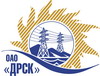 Открытое Акционерное Общество«Дальневосточная распределительная сетевая  компания»		Итоговый протокол по выбору победителягород  Благовещенск, ул. Шевченко, 28Способ и предмет закупки: Открытый электронный запрос предложений на право заключения Договора на поставку:  «Лицензионное ПО Acronis, Zoho, SolarWinds» для ИА, филиалов  ОАО «ДРСК». Закупка проводится согласно ГКПЗ 2014 г. раздела  3.1 «УТПиР»  № 1569  на основании указания ОАО «ДРСК» от  18.11.2014 г. № 253.Плановая стоимость закупки: 815 000,00 руб.  без НДСФорма голосования членов Закупочной комиссии: очно.ПРИСУТСТВОВАЛИ: члены постоянно действующей Закупочной комиссии 2 уровня. ВОПРОСЫ, ВЫНОСИМЫЕ НА РАССМОТРЕНИЕ ЗАКУПОЧНОЙ КОМИССИИ: О признании открытого запроса предложений несостоявшимсяВОПРОС 1 «О признании открытого запроса предложений несостоявшимся»ОТМЕТИЛИ:Поскольку на открытый запрос предложений «Лицензионное ПО Acronis, Zoho, SolarWinds» для ИА, филиалов  ОАО «ДРСК» поступило менее двух предложений, на основании пункта 5 статьи 447 части первой Гражданского кодекса Российской Федерации предлагается признать открытый запрос предложений по данному лоту несостоявшимся. РЕШИЛИ:Признать открытый запрос предложений на право заключения договора на поставку «Лицензионное ПО Acronis, Zoho, SolarWinds» для ИА, филиалов  ОАО «ДРСК» как несостоявшийся. № 680/УИТ-ВП«16» января 2015 года дата вступления в силу«12» января 2015 годадата подписанияОтветственный секретарь Закупочной комиссии: Моторина О.А. _____________________________Технический секретарь Закупочной комиссии: Коротаева Т.В.  _______________________________